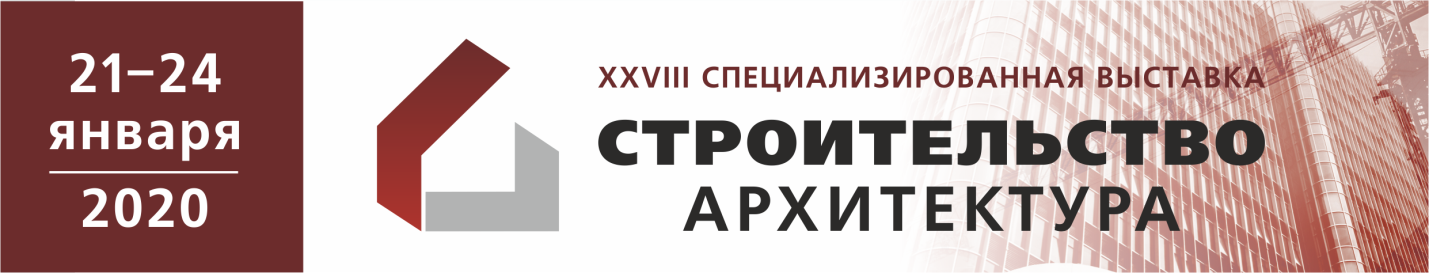 Приглашаем на комплекс выставок! "Строительство и архитектура - 2020"  - современные строительные и интерьерные решения"ТехСтройЭкспо. Дороги -  2020" -  дорожно-строительная и складская техника, материалы и технологии складское оборудование Дата и место проведения: 21-24 января 2020 г., г. Красноярск, МВДЦ «Сибирь» (ул. Авиаторов, 19)Специалисты отрасли имеют право бесплатного прохода при условии прохождения официальной регистрации: Зарегистрируйтесь на нашем сайте>>В выставках принимают участие более 120 компаний из 20 регионов России, а также представители заводов-изготовителей из зарубежных стран. Более 30% - новые участники, крупные производители и поставщики материалов, оборудования и технологий.Среди представленных на выставке брендов - ASPRO, BOBCAT, CASE,  DOOSAN, DYO, John Deere, HYUNDAI, KRONOSPAN, KMEW,  Litokol, FAIDAL, Flexstone, SEMIN, TimberEco, VELOX, Wienerberger, We R.SUPPLY, НЬЮ ГРАУНД, , Випрок, Мапеи, Коломенские краски, SHACMAN, Shantui, XCM, ZOOMLION, Гранит, Кранэкс и др.Список участников и тематика продукцииЧто нового можно увидеть на выставке:Современные технологии строительства, материалы и оборудование.  Отделочные материалы, сухие строительные смеси, покрытия, ЛКМ. Окна. Двери, Световые и интерьерные решенияСовременные системы отопленияМасштабная экспозиция спецтехники, навесного оборудования, запчастей и ГСМДеловая программа:IX Архитектурно-строительный форум Сибири;Большой дизайнерский форум Design Development (приглашенные спикеры - Борис Уборевич - Боровский (г. Москва) , Светлана Арефьева (г. Москва), Полина Афонская (г. Санкт-Петербург), Елена Трофимова (г. Санкт-Петербург)Архитектурный конкурс  «Ордер воплощения»Биржа деловых контактов.Общую программу выставки можно посмотреть здесь: >>>>>По всем вопросам связанным с участием и посещением выставки просим обращаться в Оргкомитет:
Тел. (391)22-88-400, 22-88-405 
E-mail: build@krasfair.ru
Web: www.krasfair.ruНастоящее сообщение направлено по данному адресу, предоставленному Вами ВК "Красноярская ярмарка" путем заполнения регистрационной анкеты посетителя на одной из проводимых нами выставок, либо полученному ВК "Красноярская ярмарка" из общедоступных источников.
Если Вы более не желаете получать аналогичные сообщения от ВК "Красноярская ярмарка", пожалуйста, пришлите письмо с темой "Отказ от рассылки".